The process to search for clients and enter and/or update the client demographic information has not changed.  It is included in this for documentation purposes.  This process has not change – continue to follow your agency’s approved procedures.Search the MIS system, using the Client Listing Page before entering the information. You can search by SSN, First Name, Last Name or DOB.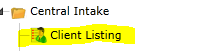 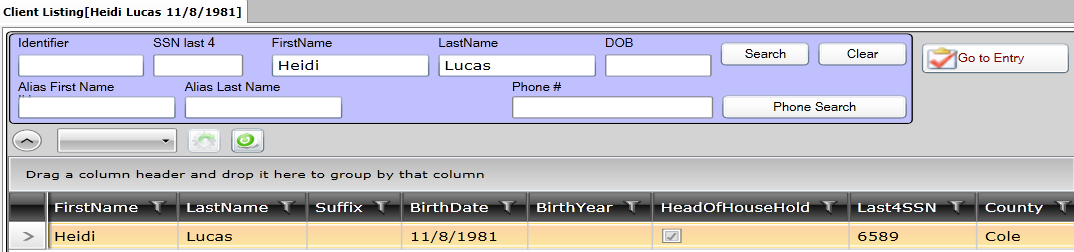 If the client is found, highlight the client name and click on the Client Intake v5.5 to update information such as – family members, income, education levels (if known), insurance (if known). Click the SAVE button when finished. 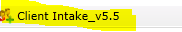 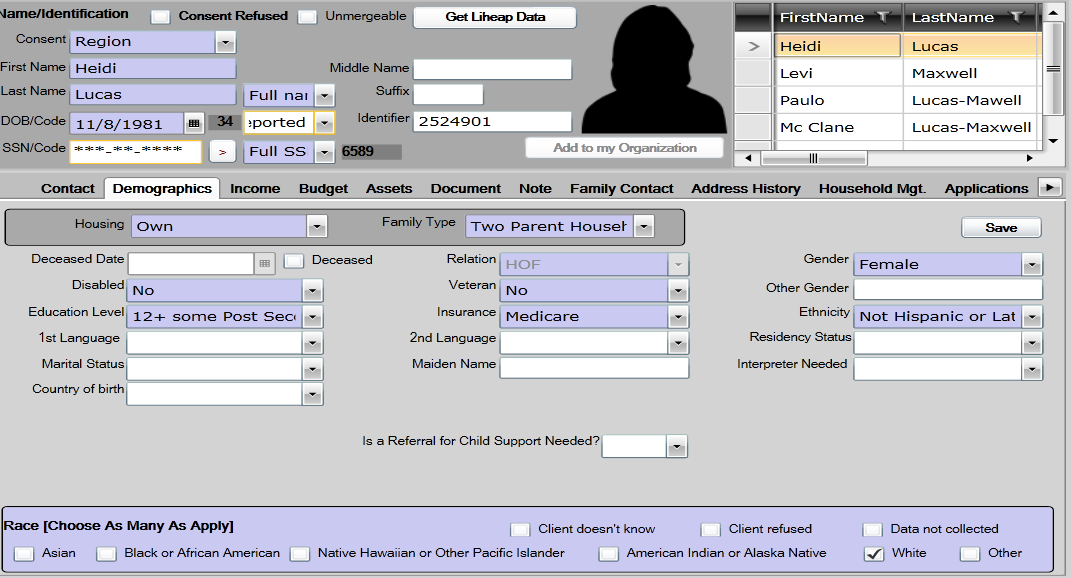 If the client is not found, click on the New Household.   Consent level is region Client Intake v5.5 page, which means the entire Missouri CAA network can view the client data. The following information is required on the Contact Tab:  SSN					Street NameSSN Code				City		First Name				County (always St Louis County)		Last Name				State (always MO)		Date of Birth				Zip		Street #				Zip Data QualityIf there is an apartment address, that information can also be entered Phone number can be entered Be sure to click the SAVE button when finished.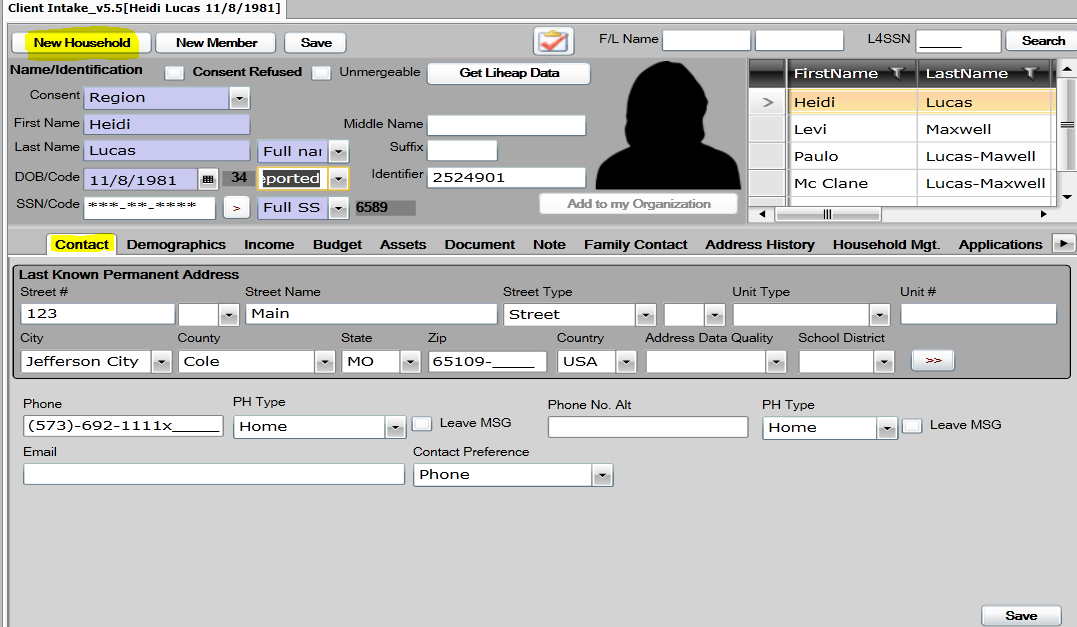 After entering the Contact information, click on Demographics Tab to enter household member information.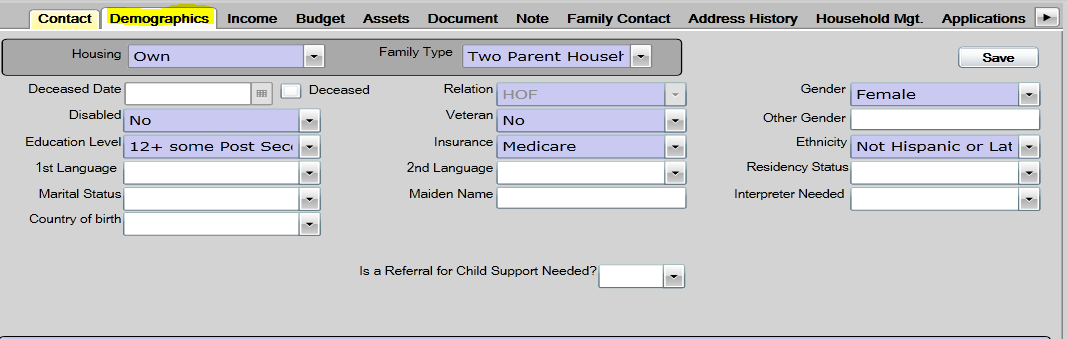 The following information is required on the Demographics Tab for each family member that is entered on this page:First Name		Relation (HOH is always listed as HOF-head of family)Last Name		Disabled (if known)Date of Birth		Ethnicity (if known)Gender		Education level (if known)Race			Insurance (if known)Housing		Family TypeClick the SAVE button when finished.Click on the Income tab to add income.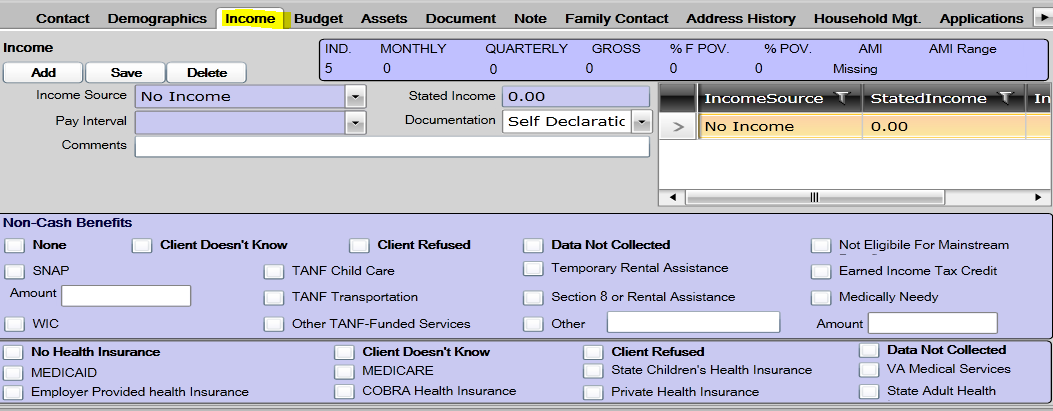 Once the Client Intake information has been entered you are ready to enroll in the Tax Assistance program.  On the Client Intake Page there is a button which will take you to program entry (right above the person’s head).   OR click on the Entry in the programs listing. 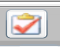 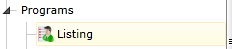 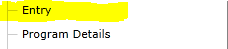 THIS IS THE NEW PROCESS  Click the new button to view the list of programs for enrollment - select the Tax AssistanceProgram status is enrolled Consent level is ORGANIZATIONCase Manager will be entered once you hit the save buttonEnter the ‘entry date’Click SAVE.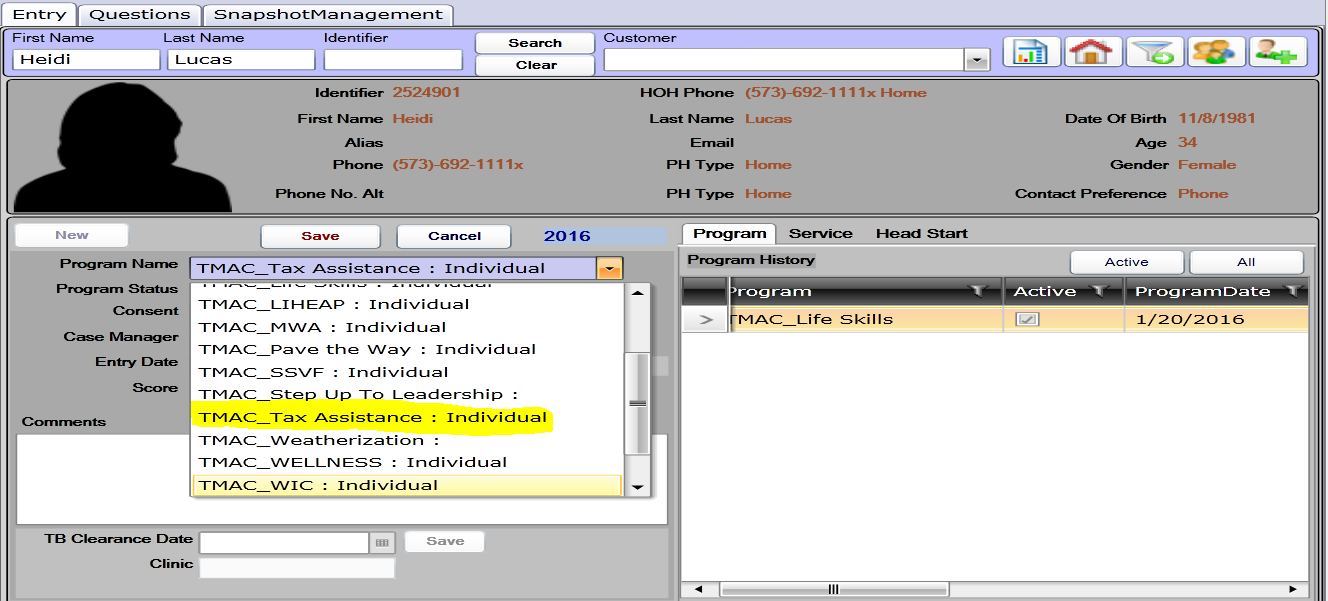 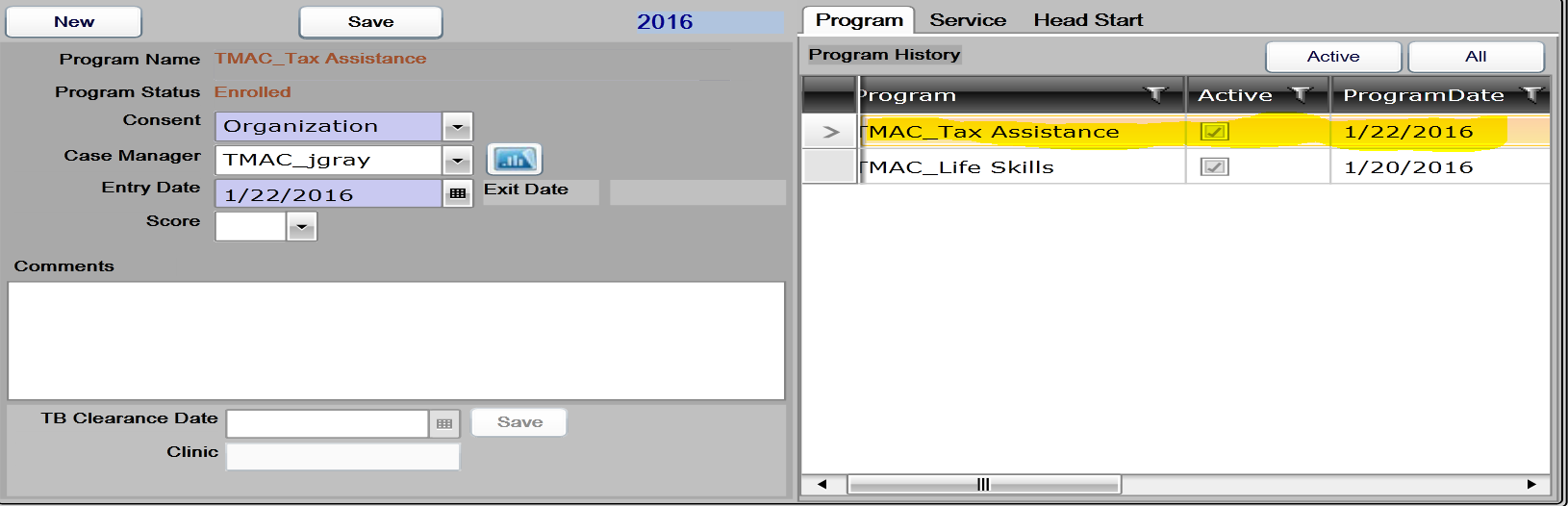 To complete Tax Assistance Assessment, click on Program Details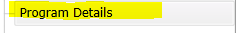 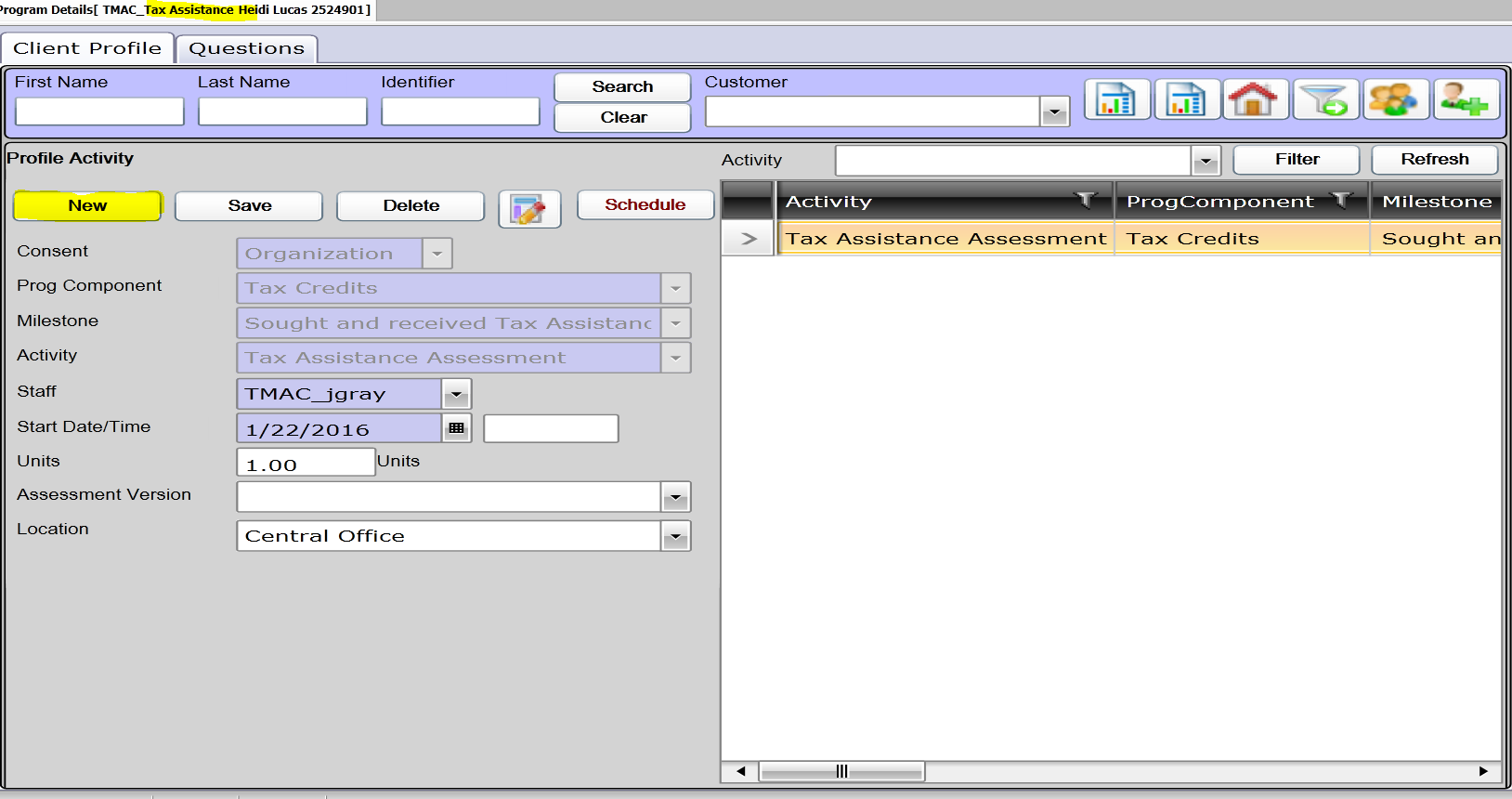 Click NewConsent-OrganizationProg Component-Tax CreditsMilestone-Select Milestone Activity-Tax Assistance AssessmentDate-Auto populates for today’s dateClick SaveClick on Question tabAnswer Questions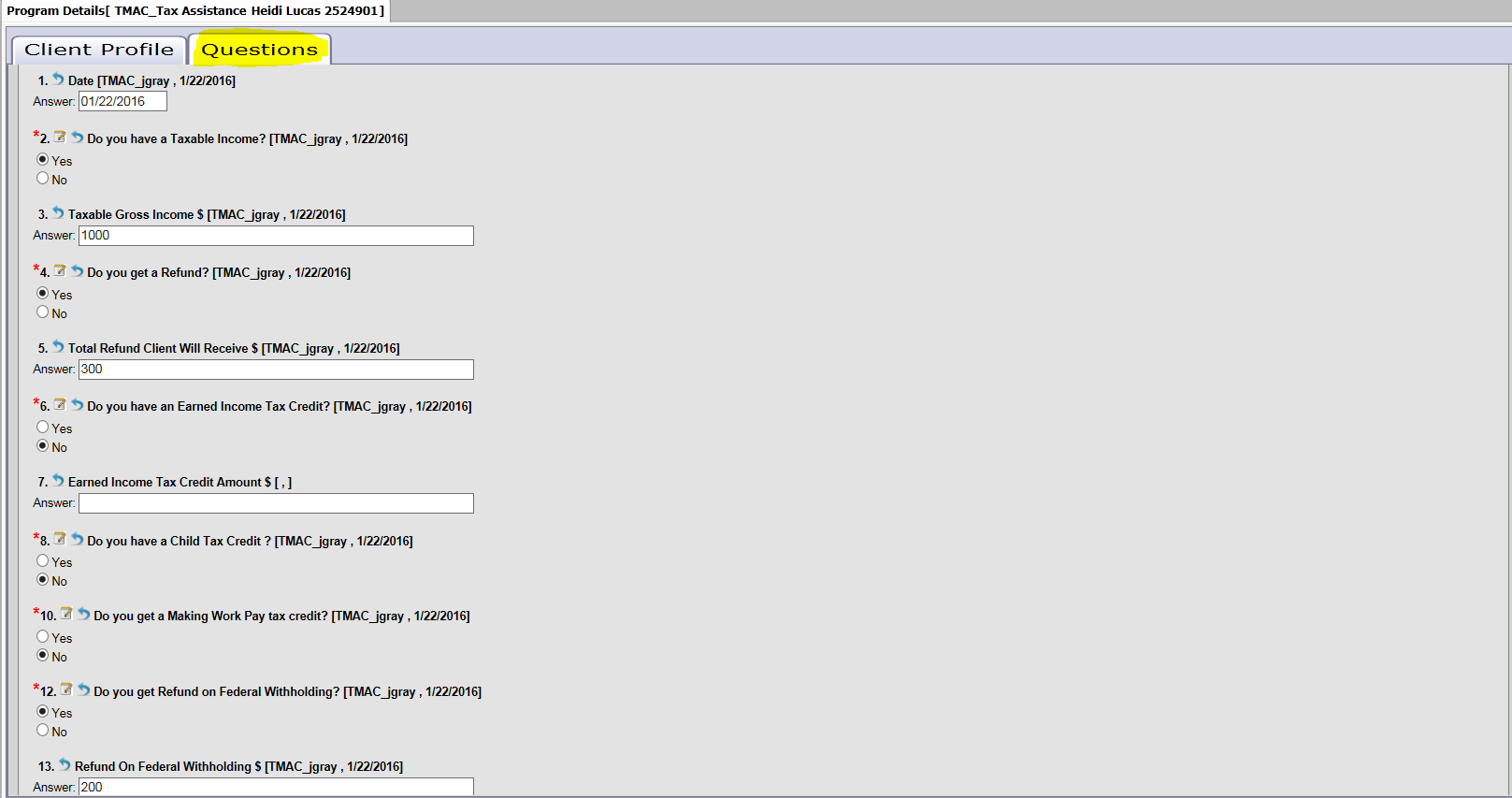 Answer all questions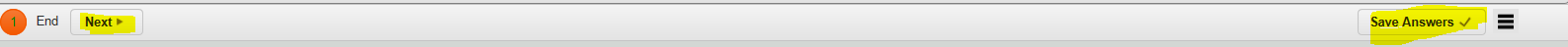 When you click next it will bring up a summary page of the answers to the questions.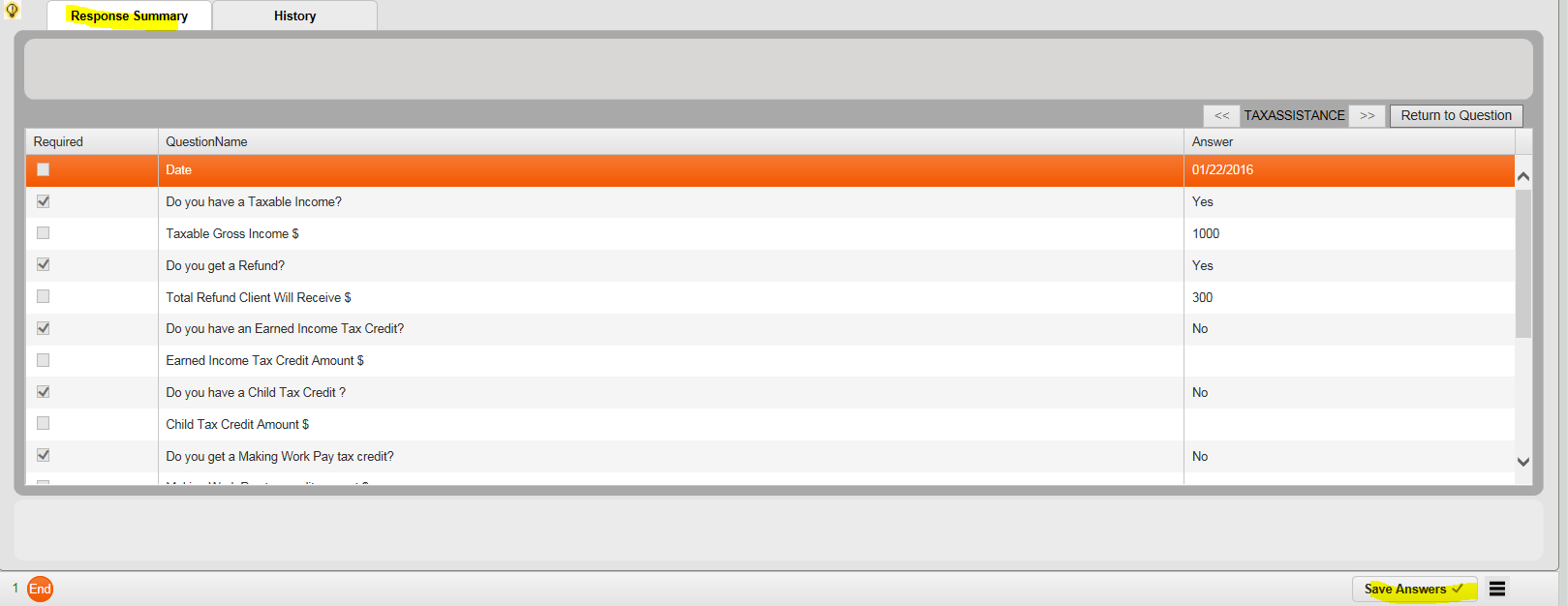 Review answers and click Save Answer.  Click Submit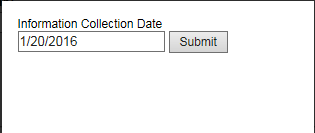 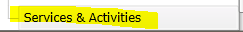 Service & Activities page –update the milestone status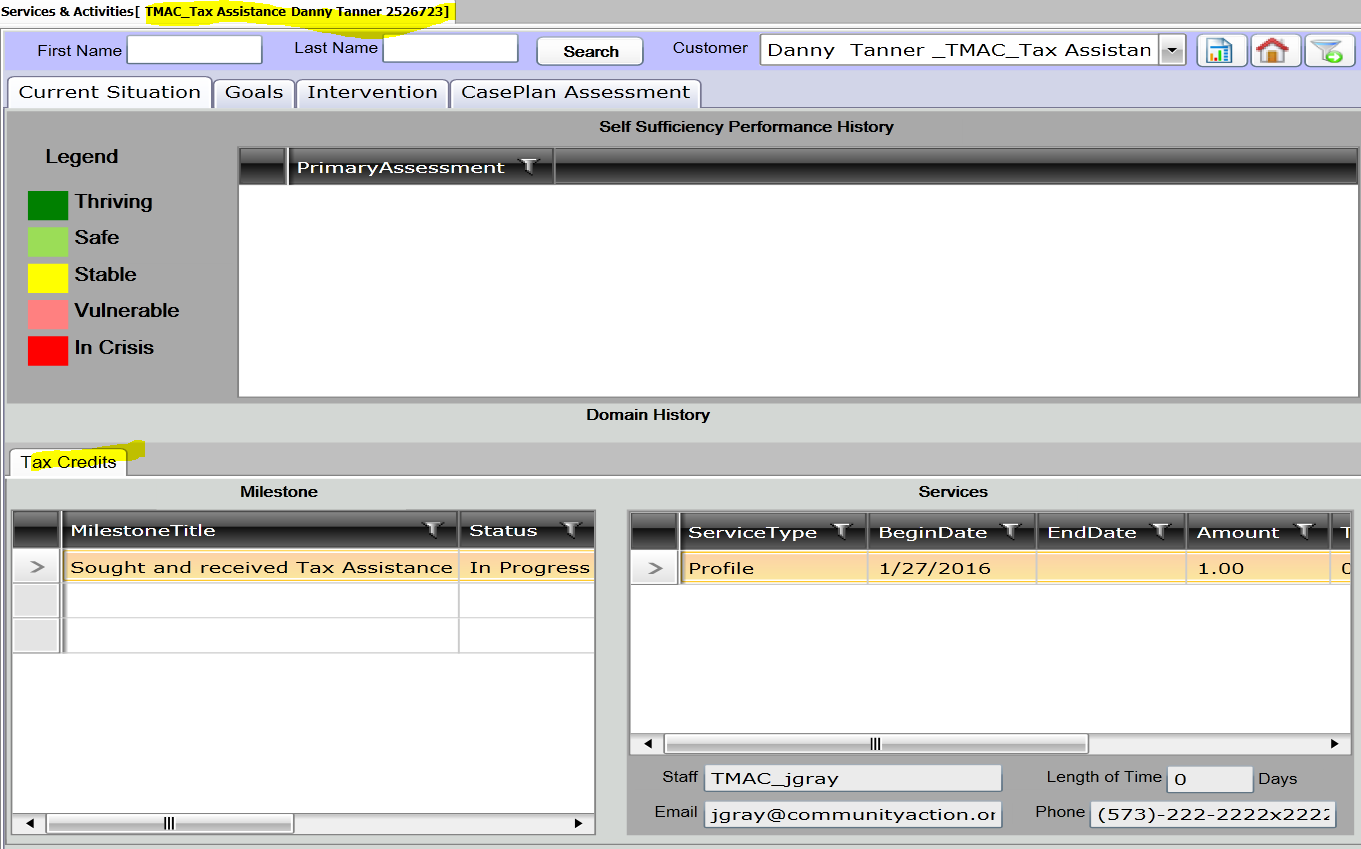 Click on the Intervention tabClick on the Tax Credits tabIf the milestone was achieved you can update the status.  Click save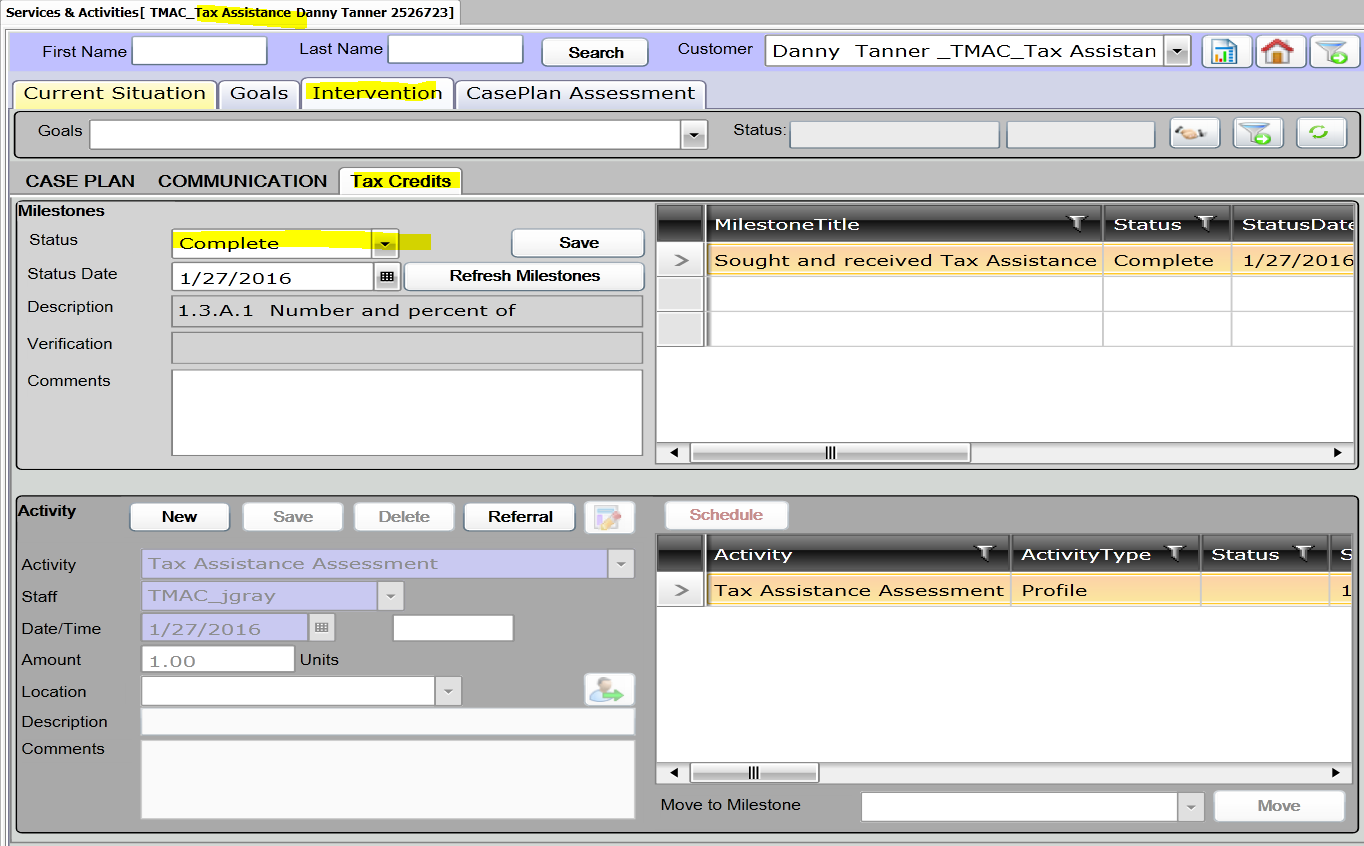 